2 p211) 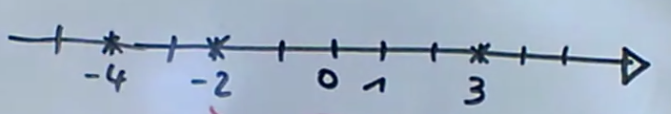 2)a. la distance entre -2 et 3 et la distance entre 3 et -2 sont égales à 5 b. la distance entre -4 et -2 et la distance entre -2 et -4 sont égales à 23)a. si cd, d-csi cd, c-db.c.4) représente la distance entre x et 0(  )5)6) 